22.03.2022									№ 18-пО признании утратившим силу постановления администрации Тюльганского поссовета от 02.02.2012 № 9-п «Об утверждении административного регламента предоставления муниципальной услуги «Признание жилых помещений пригодными (непригодными) для проживания и жилого дома, многоквартирного дома аварийным и подлежащим сносу или реконструкции»На основании Протеста Прокурора Тюльганского района Оренбургской области от 24.02.2022 №07-01-2022 «На постановление администрации МО Тюльганский поссовет от 02.02.2012 №9-п», в соответствии с Федеральным законом от 06.10.2003 №131-ФЗ «Об общих принципах организации местного самоуправления в Российской Федерации», Постановлением Правительства РФ от 28.01.2006 №47 "Об утверждении Положения о признании помещения жилым помещением, жилого помещения непригодным для проживания, многоквартирного дома аварийным и подлежащим сносу или реконструкции, садового дома жилым домом и жилого дома садовым домом", Законом Оренбургской области от 29.12.2007 №1853/389-IV-ОЗ "О наделении органов местного самоуправления Оренбургской области отдельными государственными полномочиями Оренбургской области по обеспечению жильем по договору социального найма и договору найма специализированного жилого помещения отдельных категорий граждан", постановлением администрации Тюльганского района от 21.08.2017 №749-п «О создании комиссии по признанию помещения жилым помещением, жилого помещения непригодным для проживания и многоквартирного дома аварийным и подлежащим сносу или реконструкции на территории муниципального образования Тюльганский район Оренбургской области», руководствуясь Уставом муниципального образования Тюльганский поссовет Тюльганского района Оренбургской области:Признать утратившим силу постановление администрации Тюльганского поссовета от 02.02.2012 №9-п «Об утверждении административного регламента предоставления муниципальной услуги «Признание жилых помещений пригодными (непригодными) для проживания и жилого дома, многоквартирного дома аварийным и подлежащим сносу или реконструкции».Настоящее Постановление подлежит размещению на официальном сайте администрации муниципального образования Тюльганский поссовет Тюльганского района Оренбургской области.Контроль за исполнением настоящего постановления оставляю за собой.Постановление вступает в силу после его официального опубликования на официальном сайте администрации в сети Интернет.Глава муниципального образованияТюльганский поссовет                                                                                  С.В. ЮровРазослано: райпрокуратура, в дело.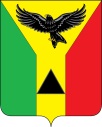 Муниципальное образование Тюльганский поссоветАДМИНИСТРАЦИЯ МУНИЦИПАЛЬНОГО ОБРАЗОВАНИЯ ТЮЛЬГАНСКИЙ ПОССОВЕТ ТЮЛЬГАНСКОГО РАЙОНА ОРЕНБУРГСКОЙ ОБЛАСТИп. Тюльган Тюльганского района Оренбургской области П О С Т А Н О В Л Е Н И Е